C6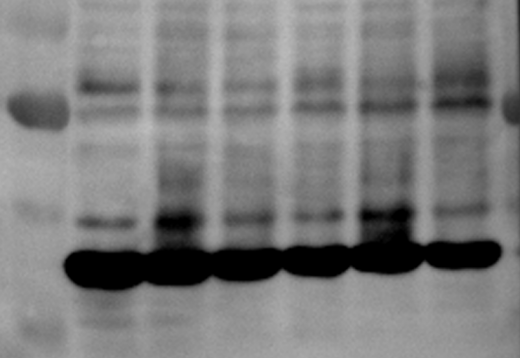 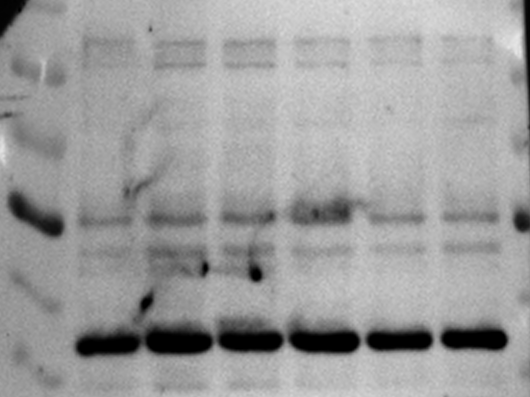 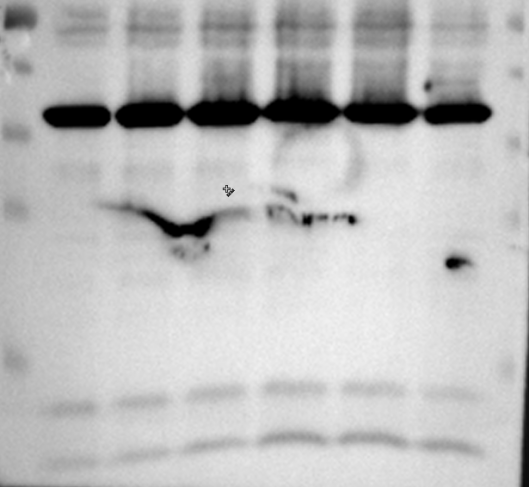 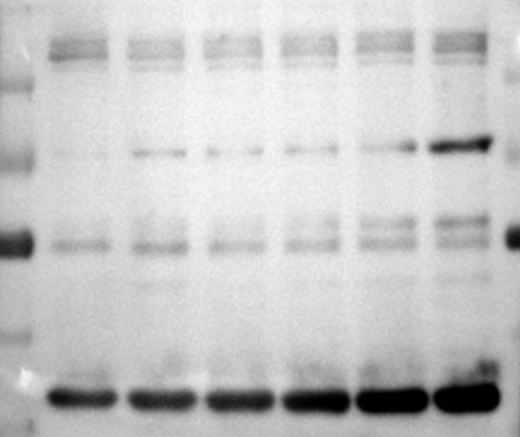 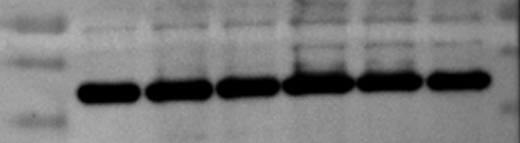 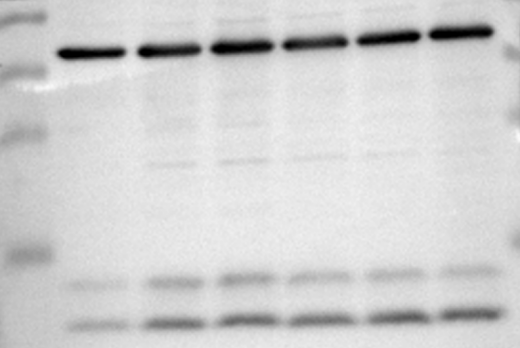 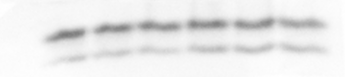 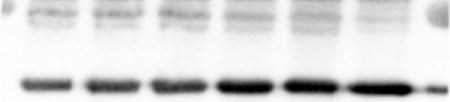 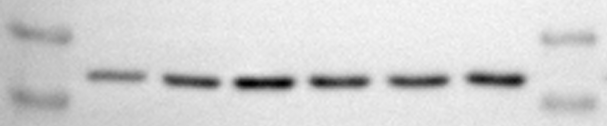 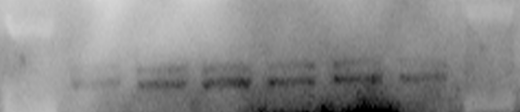 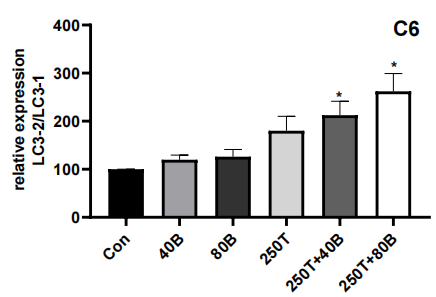 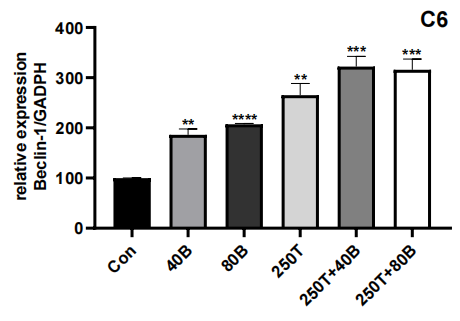 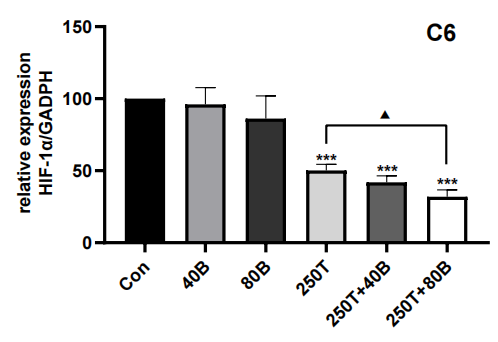 U251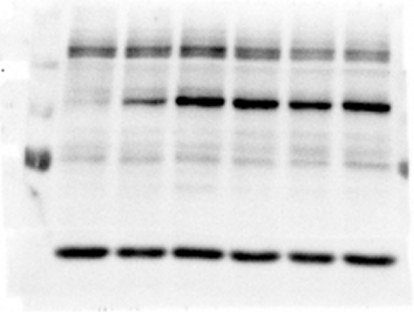 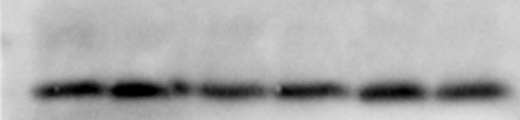 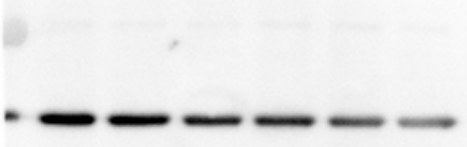 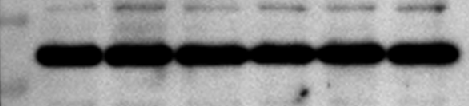 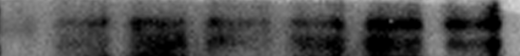 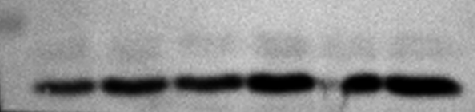 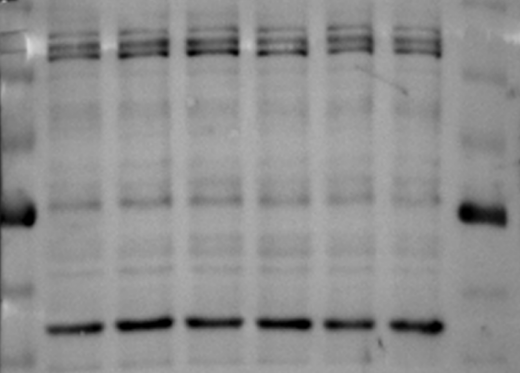 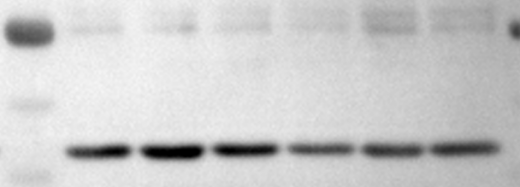 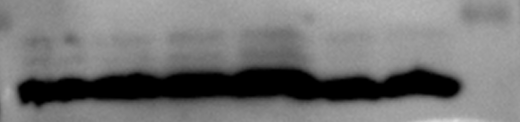 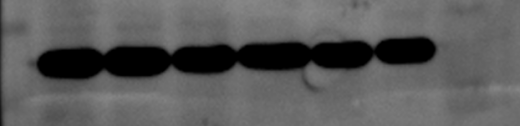 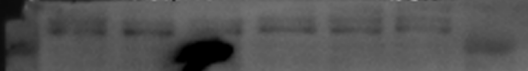 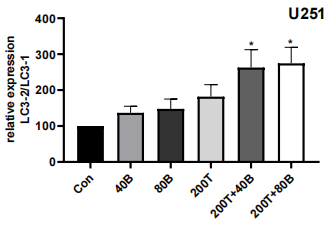 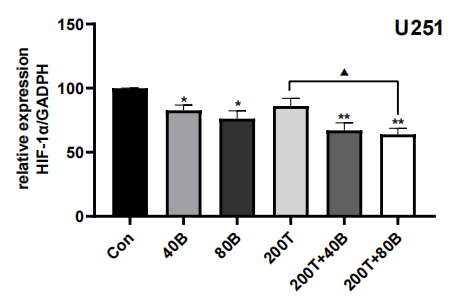 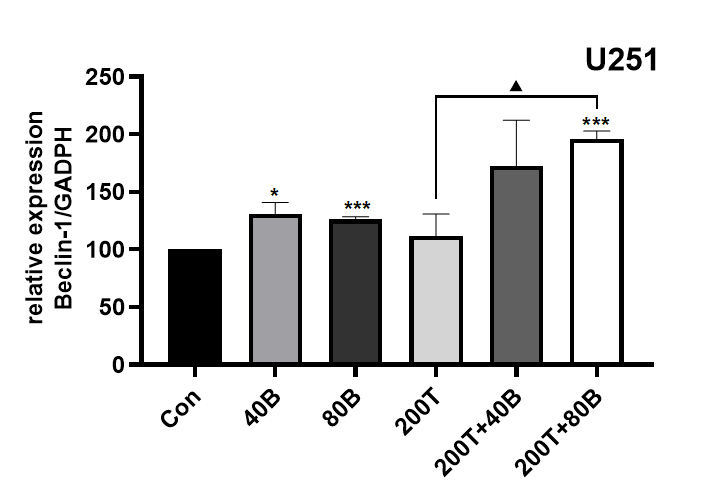 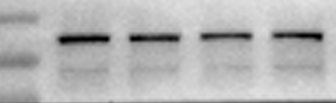 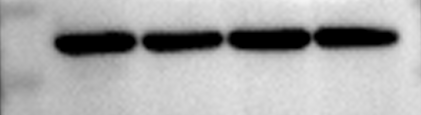 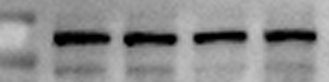 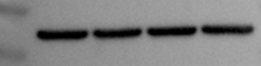 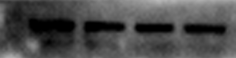 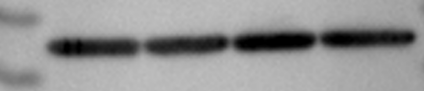 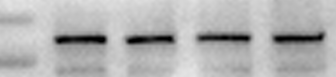 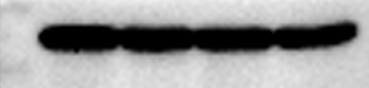 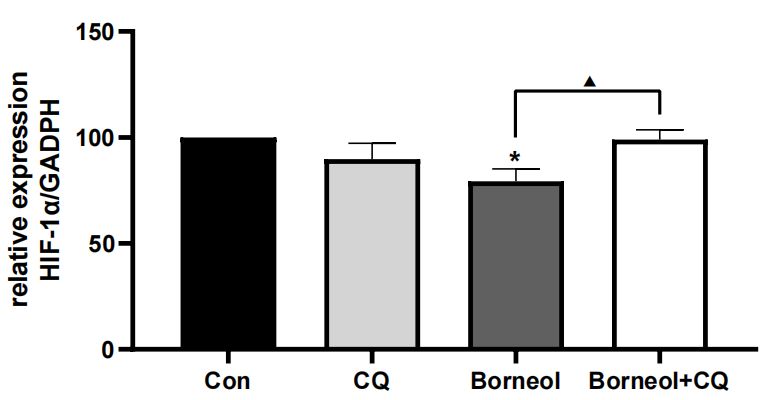 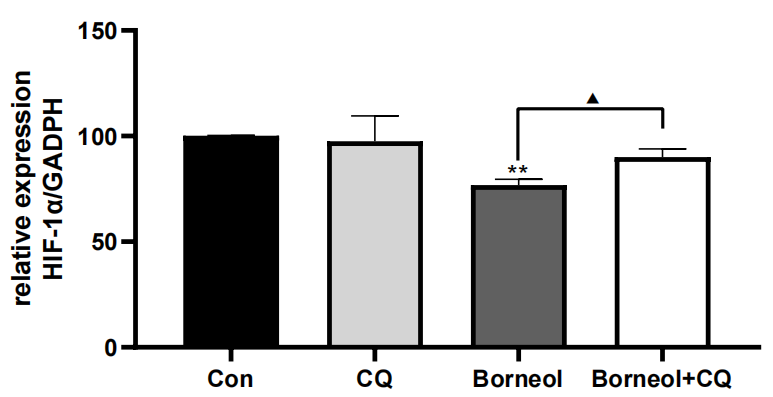 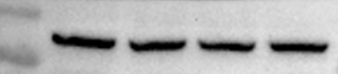 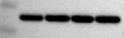 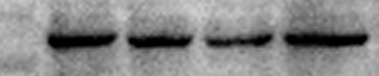 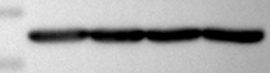 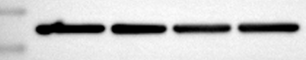 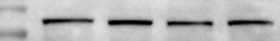 